         ZATWIERDZAM                         SZEF        REJONOWEGO ZARZĄDU 
      INFRASTRUKTURY W GDYNI          wz. płk Tomasz CZYREKdata………………………………………..REJONOWY ZARZĄD INFRASTRUKTURY W GDYNIul. Jana z Kolna 8 b81-301 Gdynia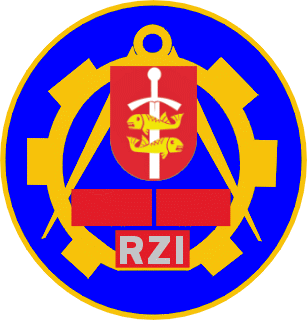 SPECYFIKACJA WARUNKÓW ZAMÓWIENIAdla postępowania o udzielenie zamówienia prowadzonego w trybie podstawowym z możliwością prowadzenia negocjacji, na podstawie art. 275 pkt 2) ustawy z 11 września 2019 r. 
Prawo zamówień publicznych na:Uporządkowanie w ramach zadania inwestycyjnego nr 12638 pn. „Przebudowa i rozbudowa składu MPS w Porcie Wojennym Gdynia” terenu nieruchomości poprzez wywóz i utylizację gruzu zmieszanego z ziemią, znajdującego się na terenie Portu Wojennego w Gdyni.Rozdział I. Nazwa oraz adres zamawiającego.Nazwa:                     		Rejonowy Zarząd Infrastruktury w GdyniAdres:					ul. Jana z Kolna 8b, 81-301 GdyniaNumer telefonu			261-266-094, 261-266-047Adres poczty elektronicznej	rzigdynia.kancelaria@ron.mil.plAdres strony internetowej	prowadzonego postępowania	www.rzigdynia.wp.mil.plGodziny urzędowania	pn. – pt. 7:30 – 15.00 Osoba do kontaktu wsprawach formalnych	p. Justyna Szostak tel. 261-266-142Rozdział II. Adres strony internetowej, na której udostępniane będą zmiany 
i wyjaśnienia treści Specyfikacji Warunków Zamówienia oraz inne dokumenty zamówienia bezpośrednio związane z postępowaniem o udzielenie zamówienia.Zmiany i wyjaśnienia treści Specyfikacji Warunków Zamówienia (zwanej dalej także SWZ) oraz inne dokumenty zamówienia bezpośrednio związane 
z postępowaniem o udzielenie zamówienia będą udostępniane na stronie internetowej: www.rzigdynia.wp.mil.pl.Zamawiający zaleca, aby wykonawcy na bieżąco monitorowali zmiany zamieszczane pod ww. adresem.Rozdział III. Uwagi ogólneKomunikacja między zamawiającym a wykonawcami odbywać się będzie 
przy użyciu środków komunikacji elektronicznej tj. przy użyciu Platformy zakupowej Rejonowego Zarządu Infrastruktury w Gdyni platformazakupowa.pl/pn/rzi_gdyniaWykonawca przystępując do niniejszego postępowania akceptuje warunki korzystania z platformazakupowa.pl w zakładce Regulamin oraz uznaje 
go za wiążący.W zakresie nieuregulowanym w niniejszej SWZ zastosowanie mają przepisy ustawy z dnia 11 września 2019 r. Prawo zamówień publicznych (zwanej dalej również Pzp) wraz z aktami wykonawczymi.Rozdział IV. Oznaczenie i tryb postępowania.Postępowanie, którego dotyczy niniejszy dokument oznaczone jest znakiem: 3/WIB/2021. Wykonawcy we wszystkich kontaktach z zamawiającym powinni powoływać się na ten znak.Postępowanie o udzielenie zamówienia prowadzone jest w trybie podstawowym z możliwością prowadzenia negocjacji, na podstawie art. 275 pkt 2) ustawy 
z 11 września 2019r. – Prawo zamówień publicznych.Rozdział V. Informacja, czy zamawiający przewiduje wybór najkorzystniejszej oferty z możliwością prowadzenia negocjacji.Zamawiający przewiduje wybór najkorzystniejszej oferty z możliwością   prowadzenia negocjacji.W przypadku skorzystania z możliwości negocjowania treści ofert, zamawiający zaprosi  jednocześnie wykonawców do negocjacji ofert złożonych w odpowiedzi na ogłoszenie o zamówieniu, jeżeli nie podlegały one odrzuceniu.W przypadku skorzystania przez zamawiającego z możliwości negocjowania treści ofert, negocjacje dotyczyć będą wyłącznie tych elementów treści ofert, które podlegają ocenie w ramach kryterium oceny ofert, o którym mowa 
w rozdziale XXVII SWZ. Zamawiający nie  ogranicza liczby wykonawców, których zaprosi do negocjacji ofert. Zamawiający w zaproszeniu do negocjacji wskaże miejsce, termin i sposób prowadzenia negocjacji oraz kryterium oceny oferty, w ramach którego będą prowadzone negocjacje w celu ulepszenia treści ofert. Prowadzone negocjacje mają charakter poufny. Żadna ze stron nie może, bez zgody drugiej strony, ujawniać informacji technicznych i handlowych związanych z negocjacjami. Zgoda jest udzielana w odniesieniu do konkretnych informacji i przed ich ujawnieniem. Po zakończeniu negocjacji zamawiający informuje równocześnie wszystkich wykonawców, których oferty złożone w odpowiedzi na ogłoszenie o zamówieniu nie zostały odrzucone, o zakończeniu negocjacji oraz zaprasza ich do składania ofert dodatkowych.Zaproszenie do złożenia ofert dodatkowych będzie zawierać co najmniej:          1) nazwę oraz adres zamawiającego, numer telefonu, adres poczty elektronicznej oraz strony internetowej prowadzonego postępowania,      2) sposób i termin składania ofert dodatkowych oraz język lub języki, w jakim muszą one być sporządzone, oraz termin otwarcia tych ofert. Wykonawca może złożyć, ofertę dodatkową, która zawiera nowe propozycje w zakresie treści oferty podlegających ocenie w ramach kryterium oceny ofert wskazanego przez Zamawiającego w zaproszeniu do negocjacji. Oferta dodatkowa nie może być mniej korzystna niż oferta złożona w odpowiedzi na ogłoszenie o zamówieniu. Oferta przestaje wiązać wykonawcę w zakresie, w jakim złoży on ofertę dodatkową zawierającą korzystniejsze propozycje w ramach kryterium oceny ofert wskazanego w zaproszeniu do negocjacji. Oferta dodatkowa, która jest mniej korzystna niż oferta złożona 
w odpowiedzi na ogłoszenie o zamówieniu, podlega odrzuceniu. Rozdział VI. Kwota, jaką zamawiający zamierza przeznaczyć na realizację zamówienia.Zamawiający, najpóźniej przed otwarciem ofert, udostępni na stronie internetowej prowadzonego postępowania informację o kwocie, jaką zamierza przeznaczyć na sfinansowanie zamówienia.Rozdział VII. Przedmiot zamówienia.1. Przedmiotem niniejszego zamówienia jest Uporządkowanie w ramach zadania inwestycyjnego nr 12638 pn. „Przebudowa i rozbudowa składu MPS w Porcie Wojennym Gdynia” terenu nieruchomości poprzez wywóz i utylizację gruzu zmieszanego z ziemią, znajdującego się na terenie Portu Wojennego w Gdyni.2. Przedmiot zamówienia został opisany w następujących dokumentach:Opis przedmiotu zamówieniaPrzedmiar robótPomiar geodezyjny (do wglądu w siedzibie zamawiającego, VI piętro, pokój 606, po uprzednim uzgodnieniu terminu z p. Mirosławem Zarembą, tel. 261-266-013)3. Przedmiot zamówienia jest oznaczony kodami zamówienia według Wspólnego         Słownika Zamówień: 45110000-1, 45111200-0, 45111220-6, 45111213-4.Zamawiający stawia wymóg w zakresie zatrudnienia przez wykonawcę lub podwykonawcę pracowników na podstawie umowy o pracę.Rodzaj czynności związanych z realizacją zamówienia, których dotyczą wymagania zatrudnienia na podstawie stosunku pracy przez wykonawcę lub podwykonawcę osób wykonujących czynności w trakcie realizacji zamówienia: kierowaniu środkami transportu przeznaczonymi do wywozu odpadów i gruzu zmieszanego z ziemią (praca kierowców), obsłudze maszyn i urządzeń przeznaczonych do załadunku odpadów i gruzu zmieszanego z ziemią, ręcznym rozładunku materiałów oraz wykonywaniu prac pomocniczych przy załadunku mechanicznym, sprawowaniu nadzoru nad realizacją umowy,Sposób weryfikacji zatrudnienia tych osób: należy udokumentować oświadczeniem zatrudnionego pracownika, oświadczeniem wykonawcy lub podwykonawcy o zatrudnieniu osób na podstawie umowy o pracę. Oświadczenie to powinno zawierać w szczególności dokładne określenie podmiotu składającego oświadczenie, datę złożenia oświadczenia, wskazanie, że objęte wezwaniem czynności wykonują osoby zatrudnione na podstawie umowy o pracę wraz ze wskazaniem liczby tych osób, rodzaju umowy o pracę i wymiaru etatu oraz podpis osoby uprawnionej do złożenia oświadczenia w imieniu wykonawcy lub podwykonawcy,Uprawnienia zamawiającego w zakresie kontroli spełnienia przez wykonawcę wymagań związanych z zatrudnieniem osób: podczas realizacji zamówienia zamawiający uprawniony będzie do wykonywania czynności kontrolnych w zakresie sprawdzenia wymogu zatrudnienia na podstawie umowy o pracę osób wykonujących ww. czynności a w szczególności do żądania oświadczeń na potwierdzenie spełnienia ww. wymogówSankcje z tytułu niedopełnienia  wymagań związanych z zatrudnieniem osób: w przypadku niespełnienia przez wykonawcę lub podwykonawcę wymogu zatrudnienia na podstawie umowy o pracę, zamawiający przewiduje karę umowną w wysokości 1000,00 zł za każdą niezatrudnioną osobę.      Zamawiający nie wymaga udzielenia gwarancji i rękojmi na oferowany przedmiot.Rozdział VIII. Wizja lokalnaZamawiający nie wymaga obowiązkowego uczestnictwa w wizji lokalnej.Zamawiający umożliwi wykonawcy odbycie wizji lokalnej przed złożeniem oferty, celem zapoznania się z zakresem przedmiotu zamówienia.W przypadku chęci odbycia wizji lokalnej na terenie obiektu należy pisemnie poinformować o tym fakcie zamawiającego.Rozdział IX. Termin wykonania zamówienia.Wykonawca zobowiązany jest zrealizować przedmiot zamówienia w terminie 14 dni od dnia przekazania terenu budowy.Rozdział X. Podział zamówienia na części.Zamawiający nie przewiduje składania ofert częściowych.Rozdział XI. Oferty wariantowe.Zamawiający nie dopuszcza złożenia oferty wariantowej.Rozdział XII. Katalogi elektroniczne.Zamawiający nie wymaga złożenia oferty w postaci katalogów elektronicznych.Rozdział XIII. Zamówienia, o których mowa w art. 214 ust.1 pkt 7 ustawy Prawo zamówień publicznych. Umowa ramowa.Zamawiający nie przewiduje udzielania zamówień polegających na powtórzeniu podobnych robót budowlanych o których mowa w  art. 214 ust. 1 pkt 7 ustawy Pzp.2. Zamawiający nie przewiduje zawarcia umowy ramowej.Rozdział XIV. Zaliczki.Zamawiający nie przewiduje udzielania wykonawcy zaliczek na poczet wykonania roboty budowlanej.Rozdział XV. Informacja o kluczowej części zamówienia.Zamawiający nie zastrzega obowiązku osobistego wykonania kluczowych części zamówienia.Rozdział XVI. Rozliczenia w walutach obcych.Zamawiający nie przewiduje rozliczenia w walutach obcych.Rozdział XVII. Zwrot kosztów udziału w postępowaniu.Zamawiający nie przewiduje zwrotu kosztów udziału  w postępowaniu.Rozdział XVIII. Kwalifikacja podmiotowa wykonawców.O udzielenie zamówienia mogą ubiegać się wykonawcy, którzy: Nie podlegają wykluczeniu;Spełniają warunki udziału w postępowaniu dotyczące zdolności technicznej lub zawodowej, tj. wykonali należycie w okresie ostatnich 5 lat przed upływem terminu składania ofert, a jeżeli okres prowadzonej działalności jest krótszy – w tym okresie, co najmniej 1 robotę budowlaną o charakterze podobnym do przedmiotu zamówienia, o wartości nie mniejszej niż 100 000,00 zł brutto.dysponują pracownikami wykonującymi czynności polegające na kierowaniu środkami transportu przeznaczonymi do wywozu odpadów i gruzu zmieszanego z ziemią (praca kierowców), obsłudze maszyn i urządzeń przeznaczonych do załadunków odpadów i gruzu zmieszanego z ziemią, ręcznym rozładunku materiałów oraz wykonywaniu prac pomocniczych przy załadunku mechanicznym, sprawowaniu nadzoru nad realizacją umowy, zatrudnionymi na umowę o pracę.Zamawiający wykluczy z postępowania wykonawców, wobec których zachodzą przesłanki wykluczenia, o których mowa w art. 108 ust. 1 ustawy Pzp.Wykonawca zgodnie z art. 110 ust. 2 ustawy Pzp nie podlega wykluczeniu 
w okolicznościach określonych w art. 108 ust. 1 pkt 1, 2 i 5, jeżeli udowodni zamawiającemu, że spełnił łącznie następujące przesłanki:naprawił lub zobowiązał się do naprawienia szkody wyrządzonej przestępstwem, wykroczeniem lub swoim nieprawidłowym postępowaniem, w tym poprzez zadośćuczynienie pieniężne,wyczerpująco wyjaśnił fakty i okoliczności związane z przestępstwem, wykroczeniem lub swoim nieprawidłowym postępowaniem oraz spowodowanymi przez nie szkodami, aktywnie współpracując odpowiednio z właściwymi organami, w tym organami ścigania, lub zamawiającym,podjął konkretne środki techniczne, organizacyjne i kadrowe, odpowiednie dla zapobiegania dalszym przestępstwom, wykroczeniom lub nieprawidłowemu postępowaniu, w szczególności:zerwał wszelkie powiązania z osobami lub podmiotami odpowiedzialnymi za nieprawidłowe postępowanie wykonawcy,zreorganizował personel,wdrożył system sprawozdawczości i kontroli,utworzył struktury audytu wewnętrznego do monitorowania przestrzegania przepisów, wewnętrznych regulacji lub standardów,wprowadził wewnętrzne regulacje dotyczące odpowiedzialności 
i odszkodowań za nieprzestrzeganie przepisów, wewnętrznych regulacji lub standardów.Zamawiający oceni, czy podjęte przez wykonawcę czynności, o których mowa w ust. 3 SWZ, są wystarczające do wykazania jego rzetelności, uwzględniając jego wagę i szczególne okoliczności czynu wykonawcy. Jeżeli podjęte przez wykonawcę czynności, o których mowa w ust. 3 SWZ, nie są wystarczające 
do wykazania rzetelności, zamawiający wykluczy wykonawcę.Wykonawca może w celu potwierdzenia spełnienia warunków udziału 
w postępowaniu   o których mowa w rozdziale XVIII ust. 1 pkt. 2 SWZ 
w stosownych sytuacjach oraz w odniesieniu do konkretnego zamówienia lub jego części polegać na zdolnościach technicznych lub zawodowych podmiotów udostępniających zasoby, niezależnie od charakteru prawnego łączącego go z nimi stosunków prawnych. Wykonawca, który polega na zdolnościach lub sytuacji podmiotów udostępniających zasoby składa wraz z ofertą, zobowiązanie podmiotu udostępniającego zasoby do oddania mu do dyspozycji niezbędnych zasobów na potrzeby realizacji zamówienia zgodne z treścią załącznika nr 7 SWZ lub inny podmiotowy środek dowodowy potwierdzający, że wykonawca realizując zamówienie, będzie dysponował niezbędnymi zasobami tych podmiotów.Zamawiający oceni, czy udostępniane wykonawcy przez podmioty  udostępniające zasoby zdolności techniczne lub zawodowe, pozwalają 
na wykazanie przez wykonawcę spełniania warunków udziału w postępowaniu, o których mowa  Rozdziale XVIII ust. 1 pkt 2 SWZ, a także zbada czy nie zachodzą wobec tego podmiotu podstawy wykluczenia, które zostały przewidziane względem wykonawcy. W odniesieniu do warunków o których mowa w ust. 7, wykonawcy mogą polegać na zdolnościach podmiotów udostępniających zasoby, jeśli podmioty te wykonają roboty budowlane, do realizacji których te zdolności są wymagane. Wykonawca w przypadku polegania na zdolnościach lub sytuacji podmiotów  udostępniających  zasoby, przedstawia wraz z oświadczeniem,  o którym mowa w Rozdz. XIX ust. 1 SWZ, także oświadczenie podmiotu udostępniającego zasoby, potwierdzające brak podstaw wykluczenia tego podmiotu oraz odpowiednio spełnienie warunków udziału w postępowaniu, w zakresie, w jakim wykonawca powołuje się na jego zasoby.W odniesieniu do warunków dotyczących wykształcenia, kwalifikacji zawodowych lub doświadczenia wykonawcy wspólnie ubiegający się 
o udzielenie zamówienia mogą polegać na zdolnościach tych wykonawców, którzy wykonują roboty budowlane, do realizacji których te zdolności są wymagane.W przypadku o którym mowa w ust. 10, wykonawcy wspólnie ubiegający się 
o udzielenie zamówienia dołączają do oferty oświadczenie, z którego wynika, które roboty budowlane wykonają poszczególni wykonawcy.Rozdział XIX. Oświadczenie, o którym mowa w art. 125 ustawy Pzp oraz wykaz podmiotowych środków dowodowych, których złożenia wymaga Zamawiający.1.	Do oferty każdy wykonawca musi dołączyć oświadczenie o niepodleganiu wykluczeniu w zakresie wskazanym w załączniku nr 2 do SWZ oraz oświadczenie o spełnieniu warunków udziału w postępowaniu wskazanym 
w załączniku nr 3 do SWZ. 2.	Zamawiający przed wyborem najkorzystniejszej oferty wezwie wykonawcę, którego oferta została najwyżej oceniona, do złożenia w wyznaczonym terminie, nie krótszym niż 5 dni, aktualnych na dzień złożenia, następujących podmiotowych środków dowodowych:  wykazu wykonanych w okresie ostatnich 5 lat przed upływem terminu składania ofert, a jeżeli okres prowadzenia działalności jest krótszy – 
w tym okresie, co najmniej 1 roboty budowanej o charakterze podobnym do przedmiotu zamówienia  o wartości nie mniejszej niż 100 000,00 zł brutto, wraz z podaniem jej rodzaju, wartości, daty i miejsca wykonania oraz podmiotów, na rzecz których robota budowlana została wykonana, zgodnego z załącznikiem nr 9 do SWZ.dowodu określającego czy robota budowlana została wykonana należycie, przy czym dowodem, o którym mowa, są referencje bądź inne dokumenty sporządzone  przez podmiot, na rzecz którego robota budowlana została wykonana, a jeżeli wykonawca z przyczyn niezależnych od niego nie jest w stanie uzyskać tych dokumentów – inne odpowiednie dokumenty,Zamawiający nie wezwie do złożenia podmiotowych środków dowodowych na potwierdzenie braku podstaw wykluczenia z postępowania.Jeżeli wykonawca nie złoży oświadczenia, o którym mowa w art. 125 ust. 1, innych dokumentów lub oświadczeń składanych w postępowaniu lub są one niekompletne lub zawierają błędy, zamawiający wezwie wykonawcę odpowiednio do ich złożenia, poprawienia lub uzupełnienia w wyznaczonym terminie, chyba że:oferta wykonawcy podlega odrzuceniu bez względu na ich złożenie, uzupełnienie lub poprawienie lubzachodzą przesłanki unieważnienia postępowania.Zamawiający może żądać od wykonawców wyjaśnień dotyczących treści oświadczenia, o którym mowa w art. 125 ust.1, lub innych dokumentów lub oświadczeń składanych w postępowaniu.Jeżeli wykonawca ma siedzibę lub miejsce zamieszkania, poza terytorium Rzeczypospolitej Polskiej dokumenty na potwierdzenie braku podstaw 
do wykluczenia wykonawcy, składa się na zasadach określonych 
w § 4 Rozporządzenia Ministra Rozwoju, Pracy i Technologii z dnia 23 grudnia 2020r. w sprawie podmiotowych środków dowodowych oraz innych dokumentów lub oświadczeń, jakich może żądać zamawiający od wykonawcy.Rozdział XX. Informacje o środkach komunikacji elektronicznej, przy użyciu których zamawiający będzie komunikował się z wykonawcami oraz informacje o wymaganiach technicznych i organizacyjnych sporządzania, wysyłania i odbierania korespondencji elektronicznej.W postępowaniu o udzielenie zamówienia komunikacja pomiędzy zamawiającym a wykonawcami odbywa przy użyciu środków komunikacji elektronicznej tj. przy użyciu Platformy zakupowej Rejonowego Zarządu Infrastruktury w Gdyni platformazakupowa.pl/pn/rzi_gdyniaZamawiający informuje, że Instrukcje korzystania 
z platformazakupowa.pl/pn/rzi_gdynia dotyczące w szczególności logowania, składania wniosków o wyjaśnienie treści SWZ, składania ofert oraz innych czynności podejmowanych w niniejszym postępowaniu przy użyciu platfromazakupowa.pl/pn/rzi_gdynia znajdują się w zakładce „Instrukcje dla Wykonawców” na stronie internetowej pod adresem: platformazakupowa.pl.strona/45-instrukcje.Zamawiający będzie przekazywał wykonawcom informacje w formie elektronicznej za pośrednictwem platformazakupowa.pl/pn/rzi_gdynia. Informacje dotyczące odpowiedzi na pytania, zmiany specyfikacji, zmiany terminu składania i otwarcia ofert zamawiający będzie zamieszczał 
na platformie w sekcji “Komunikaty”. Korespondencja, której zgodnie 
z obowiązującymi przepisami adresatem jest konkretny wykonawca, będzie przekazywana w formie elektronicznej za pośrednictwem platformazakupowa.pl/pn/rzi_gdynia do konkretnego wykonawcy.Wykonawca jako podmiot profesjonalny ma obowiązek sprawdzania komunikatów i wiadomości bezpośrednio na platformazakupowa.pl/pn/rzi_gdynia przesłanych przez zamawiającego, gdyż system powiadomień może ulec awarii lub powiadomienie może trafić do folderu SPAM.Zamawiający zgodnie z Rozporządzeniem Prezesa​ Rady Ministrów z dnia 
30 grudnia 2020r. w sprawie sposobu sporządzania i przekazywania informacji oraz wymagań technicznych dla dokumentów elektronicznych oraz środków komunikacji elektronicznej w postępowaniu o udzielenie zamówienia publicznego lub konkursie, określa niezbędne wymagania sprzętowo - aplikacyjne umożliwiające pracę na platformazakupowa.pl/pn/rzi_gdynia, tj.:Stały dostęp do sieci Internet o gwarantowanej przepustowości nie mniejszej niż  512 kb/skomputer klasy PC lub MAC o następującej konfiguracji: pamięć min. 
2 GB Ram,    procesor Intel IV 2 GHZ lub jego nowsza wersja, jeden
 z systemów operacyjnych - MS Windows 7, Mac Os x 10 4, Linux, lub ich nowsze wersje, zainstalowana dowolna przeglądarka internetowa, w przypadku Internet Explorer     minimalnie wersja 10 0.,włączona obsługa JavaScript,zainstalowany program Adobe Acrobat Reader lub inny obsługujący format plików .pdf,plaformazakupowa.pl ziała według standardu przyjętego w komunikacji sieciowej - kodowanie UTF8,oznaczenie czasu odbioru danych przez platformę zakupową stanowi datę oraz dokładny czas (hh:mm:ss) generowany wg. czasu lokalnego serwera synchronizowanego z zegarem Głównego Urzędu Miar.Maksymalny rozmiar jednego pliku przysyłanego za pośrednictwem dedykowanych formularzy do: złożenia, zmiany, wycofania oferty wynosi 150 MB natomiast przy komunikacji wielkość pliku maksymalnie 500 MBFormaty plików wykorzystywanych przez wykonawców powinny być zgodne 
z „Obwieszczeniem Prezesa Rady Ministrów z dnia 9 listopada 2017 r. w sprawie ogłoszenia jednolitego tekstu rozporządzenia Rady Ministrów w sprawie Krajowych Ram Interoperacyjności, minimalnych wymagań dla rejestrów publicznych i wymiany informacji w postaci elektronicznej oraz minimalnych wymagań dla systemów teleinformatycznych”. Zamawiający rekomenduje wykorzystanie formatów: .pdf .doc .xls .jpg (.jpeg) ze​ szczególnym wskazaniem na .pdf.W celu ewentualnej kompresji danych zamawiający rekomenduje wykorzystanie jednego z formatów:.zip.7Z Wśród formatów powszechnych a nie występujących w rozporządzeniu występują: .rar .gif .bmp .numbers .pages. Dokumenty złożone w takich plikach zostaną uznane za złożone nieskutecznie.Zamawiający zwraca uwagę na ograniczenia wielkości plików podpisywanych profilem zaufanym, który wynosi max 10MB, oraz na ograniczenie wielkości 
plików podpisywanych w aplikacji eDoApp służącej do składania podpisu 
osobistego, który wynosi max 5MB.Dokumenty elektroniczne, oświadczenia lub elektroniczne kopie dokumentów lub oświadczeń składane są przez wykonawcę za pośrednictwem platformazakupowa.pl/pn/rzi_gdyniaZamawiający dopuszcza w sytuacji awaryjnej np. w przypadku braku działania Platformy zakupowej możliwość składania elektronicznych dokumentów 
(za wyjątkiem oferty), oświadczeń lub elektronicznych kopii dokumentów 
za pomocą poczty elektronicznej rzigdynia.kancelaria@ron.mil.plW sytuacji awaryjnej, o której mowa w ust. 13 zamawiający może również komunikować się z wykonawcami za pomocą poczty elektronicznej rzigdynia.przetargi@ron.mil.plW formularzu oferty wykonawca zobowiązany jest podać adres e-mail, w celu umożliwienia prowadzenia korespondencji związanej z postępowaniem.Za datę złożenia oferty przyjmuje się datę jej przekazania w systemie (platformie) w drugim kroku składania oferty poprzez kliknięcie przycisku „Złóż ofertę” i wyświetlenie się komunikatu, że oferta została zaszyfrowana i złożona.Za datę przekazania (wpływu) składanych dokumentów, oświadczeń, wniosków, zawiadomień, zapytań oraz przekazanie informacji przyjmuje się datę ich przesłania za pośrednictwem platformazakupowa.pl/pn/rzi_gdynia poprzez kliknięcie przycisku „Wyślij wiadomość do zamawiającego” po którym pojawi się komunikat, że wiadomość została wysłana do zamawiającego.Rozdział XXI. Opis sposobu przygotowania oferty.Oferta musi być sporządzona w języku polskim, w formie elektronicznej i być opatrzona kwalifikowanym podpisem elektronicznym lub w postaci elektronicznej i być opatrzona podpisem zaufanym lub osobistym.Do przygotowania oferty konieczne jest posiadanie przez osobę upoważnioną 
do reprezentowania wykonawcy kwalifikowanego podpisu elektronicznego, podpisu osobistego lub podpisu zaufanego.Podpisy kwalifikowane wykorzystywane przez wykonawców do podpisywania wszelkich plików muszą spełniać wymagania „Rozporządzenia Parlamentu Europejskiego i Rady w sprawie identyfikacji elektronicznej i usług zaufania 
w odniesieniu do transakcji elektronicznych na rynku wewnętrznym (eIDAS) (UE) nr 910/2014 – od 1 lipca 2016 roku”.W przypadku wykorzystania formatu podpisu XAdES zewnętrzny zamawiający wymaga dołączenia odpowiedniej ilości plików, tj. podpisywanych plików 
z danymi oraz plików XAdES.Poświadczenia za zgodność z oryginałem dokonuje odpowiednio wykonawca, wykonawcy wspólnie ubiegający się o udzielenie zamówienia publicznego albo podwykonawca, w zakresie dokumentów, które każdego z nich dotyczą. Poprzez oryginał należy rozumieć dokument podpisany kwalifikowanym podpisem elektronicznym lub podpisem zaufanym lub podpisem osobistym przez osobę/osoby upoważnioną/upoważnione. Poświadczenie za zgodność 
z oryginałem następuje w formie elektronicznej podpisane kwalifikowanym podpisem elektronicznym lub podpisem zaufanym lub podpisem osobistym przez osobę/osoby upoważnioną/upoważnione.Ze względu na niskie ryzyko naruszenia integralności pliku oraz łatwiejszą weryfikację podpisu, zamawiający zaleca w miarę możliwości przekonwertowanie plików składających się na ofertę na format .pdf i opatrzenie ich podpisem kwalifikowanym PAdES.Pliki w innych formatach niż PDF zaleca się opatrzyć zewnętrznym podpisem XAdES. Wykonawca powinien pamiętać, aby plik z podpisem przekazywać łącznie w dokumentem podpisywanym.Zamawiający zaleca aby w przypadku podpisywania pliku przez kilka osób, stosować podpisy tego samego rodzaju. Podpisywanie różnymi rodzajami podpisów np. Osobistym i kwalifikowanym może doprowadzić do problemów 
w weryfikacji plików.Podczas podpisywania plików zaleca się stosowanie algorytmu skrótu SHA2 zamiast SHA1.Jeśli wykonawca pakuje dokumenty np. w plik ZIP zalecamy wcześniejsze podpisywanie każdego ze skompresowanych plików.Zamawiający zaleca aby nie wprowadzać jakichkolwiek zmian w plikach po podpisaniu ich podpisem kwalifikowanym. Może to skutkować naruszeniem integralności plików co równoważne będzie z koniecznością odrzucenia oferty 
w postępowaniu.Wszelkie informacje stanowiące tajemnicę przedsiębiorstwa  w rozumieniu ustawy z dnia 16 kwietnia 1993 r. o zwalczaniu nieuczciwej konkurencji, które wykonawca zastrzeże jako tajemnicę przedsiębiorstwa, powinny zostać złożone w osobnym pliku wraz z jednoczesnym zaznaczeniem polecenia „Załącznik stanowiący tajemnicę przedsiębiorstwa”. Wykonawca zobowiązany jest wraz 
z przekazaniem tych informacji wykazać spełnienie przesłanek określonych 
w art. 11 ust. 2 ustawy z dnia 16 kwietnia 1993 r.  o zwalczaniu nieuczciwej konkurencji. Zaleca się, aby uzasadnienie zastrzeżenia informacji jako tajemnicy przedsiębiorstwa  było sformułowane w sposób umożliwiający jego udostępnienie. Zastrzeżenie przez wykonawcę tajemnicy przedsiębiorstwa bez uzasadnienia, będzie traktowane przez zamawiającego jako bezskuteczne 
ze względu na zaniechanie  przez wykonawcę podjęcia niezbędnych działań 
w celu zachowania poufności objętych klauzulą informacji zgodnie 
z postanowieniami art. 18 ust. 3 ustawy Prawo zamówień publicznych.Do oferty należy dołączyć oświadczenie o niepodleganiu wykluczeniu oraz oświadczenie o spełnieniu warunków udziału w postępowaniu w formie elektronicznej opatrzone kwalifikowanym podpisem elektronicznym lub w postaci elektronicznej opatrzone podpisem zaufanym lub podpisem osobistym.Do przygotowania oferty zaleca się wykorzystanie Formularza oferty, którego wzór stanowi załącznik nr 1 do SWZ. W przypadku, gdy wykonawca nie korzysta z przygotowanego przez zamawiającego wzoru, w treści oferty należy zamieścić wszystkie informacje wymagane w Formularzu Oferty.Do oferty należy dołączyć:Pełnomocnictwo upoważniające do złożenia oferty, o ile ofertę składa pełnomocnik,Pełnomocnictwo dla pełnomocnika do reprezentowania w postępowaniu wykonawców wspólnie ubiegających się o udzielenie zamówienia – dotyczy ofert składanych przez wykonawców wspólnie ubiegających się 
o udzielenie zamówienia,Oświadczenie o niepodleganiu wykluczeniu – wzór oświadczenia 
o niepodleganiu wykluczeniu stanowi załącznik nr 2 do SWZ oraz oświadczenie o spełnieniu warunków udziału w postępowaniu – wzór oświadczenia stanowi załącznik nr 3 do SWZ. W przypadku wspólnego ubiegania się o zamówienie przez wykonawców oświadczenie 
o niepodleganiu wykluczeniu oraz oświadczenie o spełnieniu warunków udziału w postępowaniu składa każdy z wykonawców,Oświadczenie podmiotu trzeciego o niepodleganiu wykluczeniu – wzór oświadczenia o niepodleganiu wykluczeniu stanowi załącznik nr 4 do SWZ oraz oświadczenie podmiotu trzeciego o spełnieniu warunków udziału 
w postępowaniu – wzór oświadczenia stanowi załącznik nr 5 do SWZ.*zobowiązanie podmiotu udostępniającego zasoby do oddania mu do dyspozycji niezbędnych zasobów na potrzeby realizacji zamówienia lub inny podmiotowy środek dowodowy potwierdzający, że wykonawca realizując zamówienie będzie dysponował niezbędnymi zasobami tych podmiotów, zgodne ze wzorem stanowiącym załącznik nr 7  do SWZ*,Oświadczenie wykonawców wspólnie ubiegających się o udzielenie zamówienia dotyczące robót budowlanych, które wykonają poszczególni wykonawcy stanowiące załącznik nr 8*Przedmiotowe środki dowodowe, o których mowa w Rozdziale XIX SWZ,*jeżeli dotyczyOferta, oświadczenie o niepodleganiu wykluczeniu oraz oświadczenie 
o spełnieniu warunków udziału w postępowaniu muszą być złożone 
w oryginale.Pełnomocnictwo do złożenia oferty musi być złożone w oryginale w takiej samej formie jak składana oferta (tj. w formie elektronicznej opatrzonej kwalifikowanym podpisem elektronicznym lub postaci elektronicznej opatrzonej podpisem zaufanym lub osobistym). Dopuszcza się także złożenie elektronicznej kopii (skanu) pełnomocnictwa sporządzonego uprzednio w formie pisemnej, w formie elektronicznego poświadczenia sporządzonego stosowanie do art. 97 § 2 ustawy z dnia 14 lutego 1991 r. - Prawo o notariacie, które to poświadczenie notariusz opatruje kwalifikowanym podpisem elektronicznym, bądź też poprzez opatrzenie skanu pełnomocnictwa sporządzonego uprzednio w formie pisemnej kwalifikowanym podpisem, podpisem zaufanym lub podpisem osobistym mocodawcy. Elektroniczna kopia pełnomocnictwa nie może być uwierzytelniona przez uprawomocnionego.Rozdział XXII.  Termin związania ofertą.Wykonawca jest związany ofertą od dnia upływu terminu składania ofert 
do dnia 10.08.2021 r. W przypadku gdy wybór najkorzystniejszej oferty nie nastąpi przed upływem terminu związania ofertą, o którym mowa w pkt 1, zamawiający przed upływem terminu związania ofertą, zwróci się do wykonawców o wyrażenie zgody 
na przedłużenie tego terminu o wskazany okres, nie dłuższy niż 30 dni.Przedłużenie terminu związania ofertą, wymaga złożenia przez wykonawcę pisemnego oświadczenia o wyrażeniu zgody na przedłużenie terminu związania ofertą i następuje wraz z przedłużeniem okresu ważności wadium albo, jeżeli nie jest to możliwe, z wniesieniem nowego wadium na przedłużony okres związania ofertą.Jeżeli termin związania ofertą upłynął przed wyborem najkorzystniejszej oferty, zamawiający wzywa wykonawcę, którego oferta otrzymała najwyższą ocenę, 
do wyrażenia, w wyznaczonym przez zamawiającego terminie, pisemnej zgody na wybór jego oferty.W przypadku braku zgody, zamawiający zwraca się o wyrażenie takiej zgody 
do kolejnego wykonawcy, którego oferta została najwyżej oceniona, chyba 
że zachodzą przesłanki do unieważnienia postępowania.Rozdział XXIII. Sposób oraz termin składania ofert.Wykonawca składa ofertę za pośrednictwem Platformy Zakupowej platformazakupowa.pl/pn/rzi_gdynia przed upływem terminu wyznaczonego na składanie ofert.Sposób składania oferty został opisany w Instrukcji dla wykonawców dostępnej pod adresem platformazakupowa.pl/strona/45-instrukcjeZamawiający nie ponosi  odpowiedzialności za złożenie oferty w sposób niezgodny z instrukcją korzystania z platformazakupowa.pl/pn/rzi_gdynia, 
w szczególności za sytuację, gdy zamawiający zapozna się z treścią oferty przed upływem terminu składania ofert (np. złożenie oferty w zakładce „Wyślij wiadomość do zamawiającego”).Taka oferta zostanie uznana przez zamawiającego za ofertę handlową i nie będzie brana pod uwagę w przedmiotowym postępowaniu ponieważ nie został spełniony obowiązek narzucony w art. 221 Ustawy Prawo Zamówień Publicznych.Ofertę wraz z wymaganymi załącznikami należy złożyć w terminie 
do dnia 12.07.2021 r., do godz. 10.30.5. Wykonawca może złożyć tylko jedną ofertę.6. Zamawiający odrzuci ofertę złożoną po terminie składania ofert.7. Wykonawca przed upływem terminu do składania ofert może wycofać ofertę.8. Sposób wycofania oferty został opisany w Instrukcji dla wykonawców dostępnej pod adresem https://platformazakupowa.pl/strona/45-instrukcjeRozdział XXIV.  Termin otwarcia ofert.Otwarcie ofert nastąpi w dniu 12.07.2021 r., o godz. 12.00.Otwarcie ofert jest niejawne.Zamawiający, niezwłocznie po otwarciu ofert, udostępni na platformazakupowa.pl/pn/rzi_gdynia informację o:a) nazwach albo imionach i nazwiskach oraz siedzibach lub miejscach prowadzonej działalności gospodarczej albo miejscach zamieszkania wykonawców, których oferty zostały otwarte,b) cenach zawartych w ofertach.4. W przypadku wystąpienia awarii systemu teleinformatycznego, która spowoduje brak możliwości otwarcia ofert w terminie określonym przez zamawiającego, otwarcie ofert nastąpi niezwłocznie po usunięciu awarii.Rozdział XXV. Wadium.Wykonawca zobowiązany jest do wniesienia wadium w wysokości 6 900,00 zł (słownie: sześć tysięcy dziewięćset złotych 00/100),Wadium wnosi się przed upływem terminu składania ofert i utrzymuje nieprzerwanie do dnia upływu terminu związania ofertą, z wyjątkiem przypadków, o których mowa w art. 98 ust.1 pkt 2 i 3 oraz ust. 2 ustawy Pzp.Wadium może być wnoszone według  wyboru wykonawcy  w jednej lub kilku następujących formach:pieniądzugwarancjach bankowych,gwarancjach ubezpieczeniowych,poręczeniach udzielanych przez podmioty, o których mowa w art. 6b ust. 5 pkt 2 ustawy z dnia 9 listopada 2000r. o utworzeniu Polskiej Agencji Rozwoju Przedsiębiorczości.4. Wadium wnoszone w pieniądzu należy wpłacić przelewem na rachunek bankowy zamawiającego nr 68 1010 1140 0172 6813 9120 1000 tytułem: „Wadium - Sprawa 3/WIB/2021 – Uporządkowanie w ramach zadania inwestycyjnego nr 12638 pn. „Przebudowa i rozbudowa składu MPS w Porcie Wojennym Gdynia” terenu nieruchomości poprzez wywóz i utylizację gruzu zmieszanego z ziemią, znajdującego się na terenie Portu Wojennego w Gdyni”.5. W przypadku wnoszenia wadium w formie pieniężnej za termin jego wniesienia zostanie przyjęty termin uznania rachunku zamawiającego, o którym mowa 
w  ust. 4 przed terminem składania ofert tj. przed upływem dnia i godziny wyznaczonej jako ostateczny termin składania ofert.6. Jeżeli wadium jest wnoszone w formie gwarancji lub poręczenia, wykonawca przekazuje zamawiającemu oryginał gwarancji lub poręczenia, w postaci elektronicznej.7. Wadium wnoszone w formie gwarancji lub poręczenia musi obejmować odpowiedzialność za wszystkie przypadki powodujące utratę wadium określone w art. 98 ust. 6 ustawy Pzp.8. Wadium wnoszone w formie gwarancji lub poręczenia musi zawierać zapis, 
że w przypadku ziszczenia się najmniej jednej przesłanki utraty wadium, określonej w art. 98 ust. 6 ustawy Pzp Gwarant podejmie się bezwarunkowo 
i nieodwołalnie do wypłacenia zamawiającemu wymaganej kwoty wadium, 
po otrzymaniu pierwszego pisemnego wezwania zamawiającego.9. W przypadku wnoszenia wadium w formie gwarancji lub poręczenia przez wykonawców wspólnie ubiegających się o zamówienie (konsorcjum) zamawiający uzna prawidłowość tych dokumentów jako zabezpieczenia oferty jeżeli:1) w dokumencie gwarancji lub poręczenia jako wykonawcę (zobowiązanego) wskaże się wszystkie podmioty należące do konsorcjum lub2) w dokumencie gwarancji lub poręczenia zawrze się informację, że przez wykonawcę (zobowiązanego) należy rozumieć nie tylko podmiot oznaczony w dokumencie gwarancji/poręczenia, ale i wszystkich wykonawców 
z którymi zdecydował się on złożyć ofertę.10. Składane tytułem wadium gwarancje lub poręczenia nie mogą uzależniać wypłaty wadium zamawiającemu od oświadczenia woli wykonawcy 
w przedmiocie wymagalności i zasadności wypłaty.11. Składane tytułem wadium gwarancje lub poręczenia nie mogą zawierać zastrzeżenia, że doręczenie żądania wypłaty musi odbyć się 
za pośrednictwem osób trzecich, np. za pośrednictwem banku.12. Składane tytułem wadium gwarancje lub poręczenia nie mogą zawierać zastrzeżenia, że podpisy złożone na oryginale wezwania do zapłaty muszą być poświadczone notarialnie lub przez bank prowadzący rachunek zamawiającego.13. Zamawiający odrzuci ofertę wykonawcy, który nie wniósł wadium lub wniósł wadium w sposób nieprawidłowy lub nie utrzymywał wadium nieprzerwanie 
do upływu terminu związania ofertą lub złożył wniosek o zwrot wadium w przypadku, o którym mowa w art. 98 ust. 2 pkt 3.14. Okoliczności i zasady zwrotu wadium, jego przepadku oraz zasady jego 	zaliczenia na poczet zabezpieczenia należytego wykonania umowy określają 	przepisy ustawy Pzp..Rozdział XXVI. Sposób obliczenia ceny.Wykonawca poda cenę oferty w Formularzu Oferty sporządzonym według wzoru stanowiącego załącznik nr 1 do SWZ, jako cenę brutto 
(z uwzględnieniem kwoty podatku od towarów i usług – VAT).Cena stanowi wynagrodzenie ryczałtowe.Cena musi być wyrażona w złotych polskich (PLN), z dokładnością nie większą niż dwa miejsca po przecinku.Rozliczenia między zamawiającym a wykonawcą będą prowadzone w złotych polskich (PLN).W przypadku rozbieżności między ceną ryczałtową podaną cyfrowo a słownie, jako wartość właściwa zostanie przyjęta cena ryczałtowa podana słownie.W cenie oferty należy uwzględnić wszystkie koszty, jakie wykonawca poniesie z tytułu należytej realizacji przedmiotu zamówienia.Rozdział XXVII. Opis kryteriów oceny ofert wraz z podaniem wag tych kryteriów i sposobu oceny ofert.Przy wyborze oferty zamawiający będzie się kierował kryterium cena oferty brutto - 100 %,Ocenie będą podlegać wyłącznie oferty niepodlegające odrzuceniu.Kryterium „Cena” będzie rozpatrywane na podstawie ceny brutto za wykonanie całości przedmiotu zamówienia, podanej przez Wykonawcę w Formularzu oferty.Liczba punktów w kryterium „Cena” zostanie obliczona na podstawie poniższego wzoru:               najniższa cena brutto spośród złożonych ofertC = --------------------------------------------------------------------------- x 100 pkt.                              cena brutto badanej ofertyZamawiający ostateczny wynik powyższego działania matematycznego zaokrągli do dwóch miejsc po przecinku według następującej zasady zaokrąglania: jeśli pierwszą odrzuconą cyfrą jest któraś z cyfr od 0 do 4 wówczas zaokrąglamy z niedomiarem, co oznacza, że wartości dziesiętne pozostają bez zmian, natomiast jeśli pierwszą odrzuconą cyfrą jest któraś z cyfr od 5 do 9 wówczas zaokrąglamy z nadmiarem. Przykład: w przypadku wartości 1,322 ostateczny wynik to 1,32; w przypadku wartości 1,355 ostateczny wynik to 1,36.Jeżeli nie będzie można wybrać najkorzystniejszej oferty z uwagi na to, że dwie lub więcej ofert przedstawia taki sam bilans ceny, zamawiający wezwie wykonawców, którzy złożyli te oferty, do złożenia w terminie określonym przez zamawiającego ofert dodatkowych zawierających nową cenę.W toku badania i oceny ofert zamawiający może żądać od wykonawców wyjaśnień dotyczących treści złożonych przez nich ofert lub innych składanych dokumentów lub oświadczeń. Wykonawcy są zobowiązani do przedstawienia wyjaśnień w terminie wskazanym przez zamawiającego.Zamawiający poprawi w ofercie: oczywiste omyłki pisarskie, oczywiste omyłki rachunkowe, z uwzględnieniem konsekwencji rachunkowych dokonanych 
poprawek, inne omyłki polegające na niezgodności oferty z dokumentami zamówienia, niepowodujące istotnych zmian w treści oferty.Rozdział XXVIII. Informacje o formalnościach, jakie muszą być dopełnione 
po wyborze oferty w celu zawarcia umowy w sprawie zamówienia publicznego.Zamawiający zawiera umowę w sprawie zamówienia publicznego 
z uwzględnieniem art. 577 ustawy Pzp w terminie nie krótszym niż 5 dni od dnia przesłania zawiadomienia o wyborze najkorzystniejszej oferty.Zamawiający może zawrzeć umowę w sprawie zamówienia publicznego przed upływem terminu, o którym mowa w ust. 1, jeżeli w postępowaniu złożono tylko jedna ofertę.Wykonawca, którego oferta została wybrana jako najkorzystniejsza, zostanie poinformowany przez zamawiającego o miejscu i terminie podpisania umowy.Wykonawca, o którym mowa w ust. 3 ma obowiązek zawrzeć umowę 
w sprawie zamówienia na warunkach określonych w projektowanych postanowieniach umowy, które stanowią załącznik nr 10 do SWZ. Umowa zostanie uzupełniona o zapisy wynikające ze złożonej oferty.Przed podpisaniem umowy wykonawcy wspólnie ubiegający się o udzielenie zamówienia (w przypadku wyboru ich oferty jako najkorzystniejszej) przedstawią zamawiającemu umowę regulującą współpracę tych wykonawców.W przypadku, gdy za najkorzystniejszą zostanie uznana oferta złożona przez osobę fizyczną prowadzącą działalność gospodarczą lub w przypadku gdy za najkorzystniejszą zostanie uznana oferta osób fizycznych prowadzących działalność gospodarczą w formie spółki cywilnej wówczas wykonawca zobowiązani są do przedłożenia zamawiającemu danych takich jak: numer identyfikacyjny PESEL oraz adres zamieszkania jeżeli jest inny niż adres prowadzonej działalności.Wykonawca, którego oferta zostanie uznana za najkorzystniejszą, będzie zobowiązany przed podpisaniem umowy do wniesienia zabezpieczenia należytego wykonania umowy w wysokości i formie określonej w Rozdz. XXIX SWZ.Pełnomocnik wykonawcy przed podpisaniem umowy złoży zamawiającemu pełnomocnictwo (oryginał) jeżeli jego umocowanie nie wynika z przedłożonych do oferty dokumentów.Jeżeli wykonawca, którego oferta została wybrana jako najkorzystniejsza, uchyla się od zawarcia umowy w sprawie zamówienia publicznego zamawiający może dokonać ponownego badania i oceny ofert spośród ofert pozostałych w postępowaniu wykonawców albo unieważnić postępowanie.Rozdział XXIX. Zabezpieczenie należytego wykonania umowy.Wykonawca, którego oferta zostanie wybrana jako najkorzystniejsza zobowiązany będzie przed zawarciem umowy do wniesienia zabezpieczenia należytego wykonania umowy w wysokości 5 % ceny całkowitej podanej 
w ofercie.Zabezpieczenie należytego wykonania umowy służy pokryciu roszczeń z tytułu niewykonania lub nienależytego wykonania umowy.Zabezpieczenie może być wnoszone według wyboru wykonawcy w jednej lub w kilku następujących formach:pieniądzu;poręczeniach bankowych lub poręczeniach spółdzielczej kasy oszczędnościowo-kredytowej, z tym że zobowiązanie kasy jest zawsze zobowiązaniem pieniężnym;gwarancjach bankowych;gwarancjach ubezpieczeniowych;poręczeniach udzielanych przez podmioty, o których mowa w art. 6b ust. 5 pkt 2 ustawy z dnia 9 listopada 2000 r. o utworzeniu Polskiej Agencji Rozwoju Przedsiębiorczości.Zamawiający nie wyraża zgody na wniesienie zabezpieczenia w formach określonych w art. 450 ust. 2 ustawy Pzp.W przypadku wnoszenia zabezpieczenia w formie gwarancji lub poręczenia przez wykonawców, którzy wspólnie ubiegali się o zamówienie (konsorcjum) zamawiający uzna prawidłowość tych dokumentów jako zabezpieczenia należytego wykonania umowy jeżeli w dokumencie gwarancji lub poręczenia jako wykonawcę (zobowiązanego) wskaże się wszystkie podmioty należące do konsorcjum.W przypadku wnoszenia zabezpieczenia w formie gwarancji lub poręczenia 
z dokumentów tych musi wynikać, że bank, ubezpieczyciel, poręczyciel zapłaci, na rzecz zamawiającego w terminie 30 dni od pisemnego żądania kwotę zabezpieczenia, na pierwsze wezwanie zamawiającego, bez odwołania, bez warunku, niezależnie od kwestionowania czy zastrzeżeń wykonawcy 
i bez dochodzenia czy wezwanie zamawiającego jest uzasadnione czy nie.Składane tytułem zabezpieczenia należytego wykonania umowy gwarancje lub poręczenia nie mogą zawierać zastrzeżenia, że doręczenie żądania wypłaty musi odbyć się za pośrednictwem osób trzecich, np. za pośrednictwem banku.Składane tytułem zabezpieczenia należytego wykonania umowy gwarancje nie mogą zawierać zastrzeżenia, że podpisy złożone na oryginale wezwania 
do zapłaty muszą być poświadczone notarialnie lub przez bank prowadzący rachunek zamawiającego.Jeżeli składane tytułem zabezpieczenia należytego wykonania umowy gwarancje lub poręczenia będą zawierać informację, że wygasają one w przypadku zwrotu ich oryginałów do Gwaranta, zamawiający wymaga aby wskazane było, że gwarancja lub poręczenie wygasa dopiero gdy wszystkie wydane egzemplarze oryginałów gwarancji lub poręczenia zostaną zwrócone do Gwaranta.W przypadku wnoszenia zabezpieczenia w formie innej niż pieniądz wykonawca zobowiązany jest  do dostarczenia wraz z dokumentem gwarancyjnym pełnomocnictw dla osób uprawnionych do podpisania gwarancji, jeżeli umocowanie nie wynika z KRS.Niedostosowanie się w gwarancji/poręczeniu do powyższych wymogów spowoduje odmowę jej przyjęcia.Treść oświadczenia zawartego w gwarancji lub poręczeniu musi zostać zaakceptowana przez zamawiającego przed podpisaniem umowy.Zwrot zabezpieczenia odbędzie się na zasadach i w terminach określonych 
w załączniku nr 10 do SWZ.Rozdział XXX. Projektowane postanowienia umowy w sprawie zamówienia publicznego, które zostaną wprowadzone do treści tej umowy.Projektowane postanowienia umowy w sprawie zamówienia publicznego, które zostaną wprowadzone do treści tej umowy, określone zostały w załączniku nr 10 do SWZ.Rozdział XXXI. Informacja dotycząca podwykonawstwa.Wykonawca może powierzyć wykonanie części zamówienia Podwykonawcom.
W przypadku powierzenia wykonania części zamówienia Podwykonawcom, zamawiający żąda wskazania przez wykonawcę, w ofercie, części zamówienia, których wykonanie zamierza powierzyć podwykonawcom i podania przez wykonawcę firm podwykonawców ( o ile są mu wiadome na tym etapie).  Powierzenie wykonania części zamówienia podwykonawcom, dalszym podwykonawcom nie zwalnia wykonawcy z odpowiedzialności za należyte wykonanie tego zamówienia.Rozdział XXXII. Pouczenie o środkach ochrony prawnej przysługujących wykonawcy.Środki ochrony prawnej  przysługują wykonawcy, jeżeli ma lub miał interes 
w uzyskaniu zamówienia oraz poniósł lub może ponieść szkodę w wyniku naruszenia przez zamawiającego przepisów Pzp.Odwołanie przysługuje na:1) niezgodną z przepisami ustawy czynność zamawiającego, podjętą 
w postępowaniu o udzielenie zamówienia, w tym na projektowane postanowienie umowy,2) zaniechanie czynności w postępowaniu o udzielenie zamówienia, do której zamawiający był obowiązany na podstawie ustawy Pzp.Szczegółowe informacje dotyczące środków ochrony prawnej określone są 
w Dziale IX „Środki ochrony prawnej” ustawy Pzp.Rozdział XXXIII. Możliwość dokonania zmian postanowień zawartej umowy.Zamawiający zgodnie  z art. 455 ust. 1 pkt 1) dopuszcza możliwość dokonania zmian postanowień zawartej umowy w następujących przypadkach:1)	Zmiany osobowe, zmiany w zakresie przepisów prawnych, norm 
resortowych, które nie są zmianami istotnymi i dotyczą:a) wystąpienia zmian powszechnie obowiązujących przepisów prawa w zakresie mającym wpływ na realizację przedmiotu umowy oraz zmian w aktach wykonawczych, normach resortowych związanych z przedmiotem zamówienia; 	wyniknięcia rozbieżności lub niejasności w rozumieniu pojęć użytych 
w umowie, których nie można usunąć w innych sposób, a zmiana będzie umożliwiać usuniecie rozbieżności i doprecyzowanie umowy w celu jednoznacznej interpretacji jej zapisów przez strony;c) 	zmiany podwykonawcy dostaw wskazanych w ofercie, pod warunkiem 
uzyskania zgody zamawiającego na zatrudnienie nowego podwykonawcy;d) 	wystąpienia konieczności zmian osób wykonawcy, w przypadku, gdy zamawiający uzna, że osoby te nie wykonują należycie swoich obowiązków. 
Wykonawca obowiązany jest dokonać zmiany tych osób, na inne spełniające na dzień składania ofert warunki określone w specyfikacji, w terminie nie dłuższym niż 2 dni od daty złożenia wniosku zamawiającego;e) 	zmiany danych związanych z obsługą administracyjno-organizacyjną umowy, a także zmiany danych teleadresowych;2)	Zmiany wynagrodzenia wykonawcy:a)	zmiana obowiązującej stawki podatku VAT, gdy nie była znana na dzień podpisania umowy i będzie opłacona po otrzymaniu środków na ten cel przez zamawiającego,b) w przypadku realizacji dodatkowych robót budowlanych nie objętych zamówieniem podstawowym.3)	Zmiany terminów umownych w realizacji zamówienia:zmiany spowodowane warunkami atmosferycznymi i hydrologiczno -
meteorologicznymi, w szczególności klęski żywiołowe; zmiany będące następstwem okoliczności leżących po stronie 
zamawiającego, w szczególności wstrzymanie realizacji umowy przez 
zamawiającego,zmiany będące następstwem działania organów administracji, inne przyczyny zewnętrzne niezależne od zamawiającego oraz 
wykonawcy skutkujące niemożliwością dochowania terminów umownych.W przypadku wystąpienia którejkolwiek z okoliczności wymienionych w lit. a)-d) termin wykonania umowy może ulec przedłużeniu odpowiednio o czas 
niezbędny do zakończenia wykonywania jej przedmiotu w sposób należyty, nie dłużej jednak niż o okres trwania tych okoliczności. 4)	Zmiany inne.a) wystąpienia oczywistych omyłek pisarskich i rachunkowych w treści umowy;b) zmiany wykonawcy w następujących okolicznościach:w przypadku, gdy wykonawca nie wywiązuje się z realizacji umowy 
na określonych w niej warunkach w szczególności zaistniały przypadki określone w §10 ust. 1 pkt 1), zamawiający może odstąpić od umowy przekazując wykonawcy pisemne oświadczenie ze wskazaniem 
i uzasadnieniem przyczyn. W takim przypadku wykonawca wstrzymuje dostawy w trybie natychmiastowym oraz przedstawia faktury z protokołami odbioru dotychczas wykonanych dostaw. zamawiający może udzielić zamówienia na dalszą realizację dostaw wykonawcy, który złożył następną w kolejności ofertę w przetargu na realizację tego zamówienia na warunkach określonych w ofercie z odjęciem od ceny oferty tego wykonawcy wartości dostaw dotychczas zrealizowanych i odebranych;zmiany dopuszczającej do realizacji części zamówienia podwykonawcę z uzasadnionych przez wykonawcę przyczyn, po wcześniejszym 
uzgodnieniu z zamawiającym, korzystanie wpływającej na realizację 
zamówienia.Zmiany określone w ust.1 pkt. 1 ÷ 4 mogą występować wielokrotnie o ile 
spełnią warunki przewidziane w umowie dla tych zmian.Zmiany nieistotne nie są zmianami istotnymi określonymi w ust. 4 oraz mogą być dokonywane niezależnie od ich wartości.Zmiany wprowadzone w przypadkach określonych w ust. 1 i 2 nie mogą prowadzić do zmiany charakteru umowy.Zmiany istotne to takie które powodują, że charakter umowy zmienia się 
w sposób istotny w stosunku do pierwotnej umowy, w szczególności jeżeli zmiana:Wprowadza warunki, które gdyby zostały postawione w postępowaniu o udzielenie zamówienia to wzięliby w nim udział lub mogliby wziąć udział inni wykonawcy lub przyjęte zostałyby oferty innej treści,Narusza równowagę ekonomiczną stron umowy na korzyść wykonawcy, w sposób nieprzewidziany w pierwotnej umowie,W sposób znaczny wynikający z umowy rozszerza albo zmniejsza zakres świadczeń i zobowiązań wynikający z umowy.Polega na zastąpieniu wykonawcy, któremu zamawiający udzielił zamówienia, nowym wykonawcą w przypadkach innych niż wskazane w art. 455 ust. 1 pkt 2 ustawy Pzp.Wykonawca nie będzie uprawniony do żadnego przedłużenia terminu wykonania umowy i zwiększenia wynagrodzenia w zakresie, w jakim konieczność dokonania zmiany została spowodowana przez jakikolwiek błąd lub opóźnienie ze strony wykonawcy, włącznie z błędem lub opóźnionym dostarczeniem jakiegokolwiek dokumentu wynikającego z obowiązków wykonawcy.Dokonanie zmian wymaga podpisania przez strony aneksu do umowy.Rozdział XXXIV. Informacje dodatkowe.1.	W przypadku rozbieżności pomiędzy treścią SWZ, a treścią udzielanych odpowiedzi jako wiążącą należy przyjąć treść udzielanych odpowiedzi.Wstęp Obcokrajowców do obiektów wojskowych może być realizowany wyłącznie na podstawie Pozwoleń wydanych na zasadach określonych 
w decyzji nr 19/MON z dnia 24 stycznia 2017 roku Ministra Obrony Narodowej w sprawie organizowania współpracy międzynarodowej w Resorcie Obrony Narodowej (Dz. Urz. MON z 2017 r. poz.18). W przypadku planowania zatrudnienia lub wprowadzenia na teren jednostki wojskowej cudzoziemców, wykonawca zobowiązany jest pisemnie poinformować Szefa RZI w Gdyni 
o takim fakcie w terminie 21 dni kalendarzowych przed planowanym podjęciem pracy i uzyskać zgodę. Szczegółowe zasady w tym zakresie określa Decyzja 19/MON z dnia 24 stycznia 2017 roku Ministra Obrony Narodowej   w sprawie organizowania współpracy międzynarodowej w Resorcie Obrony Narodowej (Dz. Urz. MON z 2017 r. poz. 18). Wykonawca zatrudniający cudzoziemców dostarczy zamawiającemu wykaz osób związanych z realizacją umowy 
z uwzględnieniem niżej wymienionych danych: imię i nazwisko osoby, datę 
i miejsce urodzenia, obywatelstwo, numer paszportu lub innego dokumentu tożsamości z podaniem organu     wydającego oraz daty wydania i terminu ważności, numer pozwolenia na pobyt i pracę w RP, numery rejestracyjne samochodów oraz innego sprzętu. zamawiający zastrzega sobie, iż warunkiem wstępu cudzoziemców na teren chronionych obiektów wojskowych jest wydanie przez właściwy organ wojskowy Jednorazowego pozwolenia uprawniającego do wejścia/wjazdu na teren chronionych obiektów wojskowych. Wydanie Jednorazowego pozwolenia jest uzależnione od wyrażenia przez Służbę Kontrwywiadu Wojskowego pozytywnej opinii w przedmiotowej sprawie.Wykonawca wystąpi do zamawiającego o wydanie przepustek (osobowych i samochodowych) umożliwiających wstęp na teren realizacji robót budowlanych na czas trwania umowy dla swoich pracowników przewidzianych do realizacji umowy, w terminie 2 dni roboczych od dnia podpisania umowy, zgodnie z załącznikiem nr 6 do umowy.Wykonawca zobowiązany jest do odpowiedniego zabezpieczenia miejsca prowadzenia prac budowlanych, zachowania należytej ostrożności oraz zapewnienia bezpieczeństwa ruchu na terenie kompleksu wojskowego pod rygorem pomniejszenia wynagrodzenia stosownie do zaistniałej szkody.Wykonawca zobowiązuje się realizować prace wynikające z umowy w dniach roboczych od pn.-pt. w godzinach od 7:30 do 15:30. Przewidywane terminy robót budowlanych muszą być podane z co najmniej 2-dniowym wyprzedzeniem. Przedkłada do zatwierdzenia    ………………………..     mgr Marta JakubowskaSporządziła……………………..Załączniki:Formularz oferty.Oświadczenie wykonawcy dotyczące przesłanek wykluczenia z postępowania.Oświadczenie wykonawcy o spełnieniu warunków udziału w postępowaniuOświadczenie podmiotu trzeciego dotyczące przesłanek wykluczenia z postępowania.Oświadczenie podmiotu trzeciego o spełnieniu warunków udziału w postępowaniuOpis przedmiotu zamówieniaZobowiązanie podmiotu trzeciego.Oświadczenie wykonawców wspólnie ubiegających się o udzielenie zamówienia dotyczące usług, które wykonają poszczególni wykonawcyWykaz robót budowlanychProjekt umowy.Klauzula informacyjna dotycząca przetwarzania danych osobowych.Przedmiar robót.